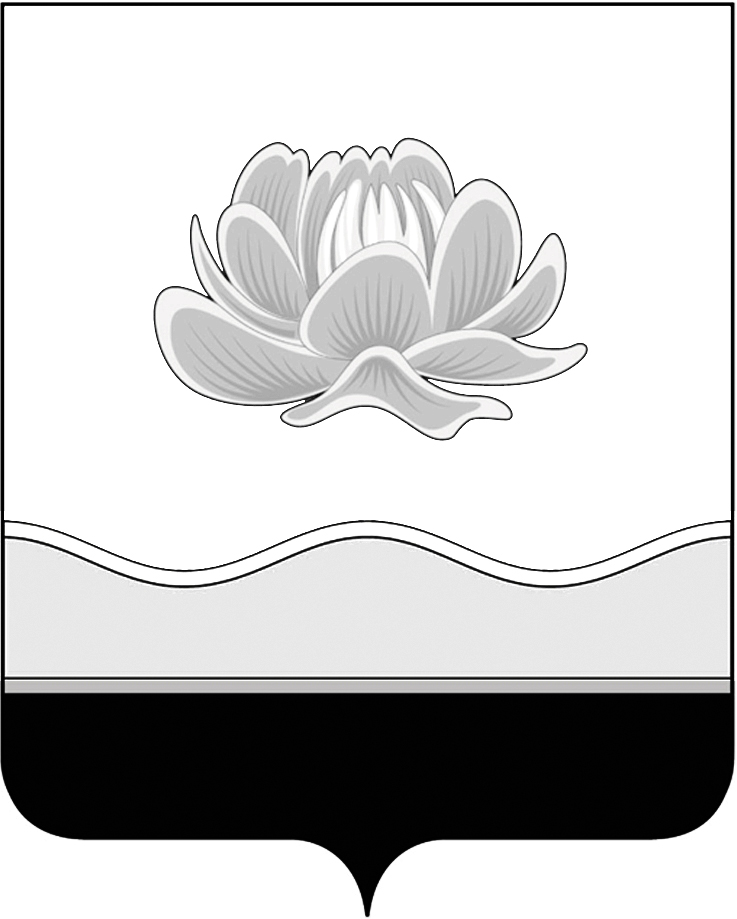 Российская ФедерацияКемеровская областьМысковский городской округСовет народных депутатов Мысковского городского округа(шестой созыв)Р Е Ш Е Н И Е от 28 декабря 2018г. № 36-нО внесении изменений в прогнозный план (программу) приватизации муниципального имущества Мысковского городского округа на 2019 год, утвержденный решением Совета народных депутатов Мысковского городского округа от 15.11.2018 № 14-нПринятоСоветом народных депутатовМысковского городского округа28 декабря 2018 годаВ соответствии с частью 2 статьи 51 Федерального закона от 06.10.2003 № 131-ФЗ «Об общих принципах организации местного самоуправления в Российской Федерации», Федеральным законом от 21.12.2001 № 178-ФЗ «О приватизации государственного и муниципального имущества», руководствуясь частью 3 статьи 61 Устава Мысковского городского округа, подпунктом 4.1.2 пункта 4.1 раздела 4 Положения о приватизации муниципального имущества, находящегося в собственности муниципального образования «Мысковский городской округ», утвержденного решением Мысковского городского Совета народных депутатов от 18.11.2010 № 71-н, Совет народных депутатов Мысковского городского округа р е ш и л:1. Внести в Прогнозный план (программу) приватизации муниципального имущества Мысковского городского округа на 2019 год, утвержденный решением Совета народных депутатов Мысковского городского округа от 15.11.2018 № 14-н следующие изменения:1.1. Перечень муниципального имущества, подлежащего приватизации в 2019 году дополнить пунктами 3. 4, следующего содержания:«»;1.2. абзац одиннадцатый изложить в следующей редакции: «Исходя из оценки прогнозируемой стоимости предлагаемого к приватизации муниципального имущества Мысковского городского округа, в 2019 году ожидаются поступления в бюджет Мысковского городского округа в размере 4 621,7  тыс. рублей, из них:от приватизации муниципального имущества в соответствии с Федеральным законом от 21.12.2001 № 178-ФЗ «О приватизации государственного и муниципального имущества» - 4264,7 тыс. рублей;от приватизации муниципального имущества в соответствии с Федеральным законом от 22.07.2008 № 159-ФЗ «Об особенностях отчуждения недвижимого имущества, находящегося в государственной собственности субъектов Российской Федерации или в муниципальной собственности и арендуемого субъектами малого и среднего предпринимательства, и о внесении изменений в отдельные законодательные акты Российской Федерации» - 357,0 тыс. рублей.».2. Настоящее решение направить главе Мысковского городского округа для подписания и опубликования (обнародования) в установленном порядке.3. Настоящее решение вступает в силу со дня, следующего за днем его официального опубликования.4. Контроль за исполнением настоящего решения возложить на комитет Совета народных депутатов Мысковского городского округа по развитию экономики, бюджету, налогам и финансам (А.М. Кульчицкий).Председатель Совета народных депутатовМысковского городского округа                                          	   	            Е.В.ТимофеевГлава Мысковского городского округа				               Д.Л. Иванов№ п/пМестоположениеОписаниеПлощадь, кв.мСрок проведения торгов3.Кемеровская область, г.Мыски, пос. Чуазас, ул. Центральная, д. 18бЗдание магазина с земельным участком S - 231,0 кв.м107,0I полугодие 4.Кемеровская область, г. Мыски, ул. Энергетиков, д.2, пом. 2/2Нежилое помещение516,2I полугодие5.Кемеровская область, г. Мыски, ул. Энергетиков, д.2, пом. 2/3Нежилое помещение490,0I полугодие